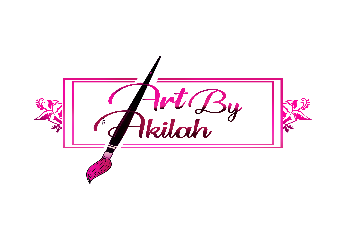 ( Registration Form)Name of Student _________________________________________________________Date of Birth______/_____/______	Gender_______________                            Age of child_____________Monthly  (  )                     Daily (  )Amount Paid__________________Parent(s) or legal guardianName:__________________________________________________________________Address:________________________________________________________________Home Phone#:(______)________-_____________Work Phone#:(______)________-_____________Email:__________________________________________________________Emergency Contact:_______________________________________________________Emergency Contact Phone Number: (_____)_________-_________Does your child have any allergies?    Yes ( )   No ( ) If Yes what are they? ________________________________________________________________________________________________________________________________________________Individuals authorized to pick up my child :________________________________________________________________________Cancellation of ClassesIf a class is cancelled due to inclement weather or any other circumstances they will be rescheduled. No refunds will be granted when students leave class early.                                                                                 MedicalI give permission to Art by Akilah to take whatever emergency measures are judged necessary for the care and protection of my child(ren) while under their supervision. In case of a medical emergency, I understand that my child will be transported to an appropriate medical facility by the local emergency unit for treatment if the local emergency team deems it necessary. It is understood that in some medical situations Art by Akilah’s staff will need to contact the local emergency resources before the parents/guardians, the child’s physician, and/or other adults acting on the parents/guardian behalf are notified. I understand that any expenses incurred will be borne by the child’s family.Parent/Guardian Signature: __________________________________________________Picture PolicyI give permission to Art by Akilah to publish pictures of my child and their artwork while conducting these classes for promotional use.Parent/Guardian Signature: __________________    